МІНІСТЕРСТВО ОСВІТИ І НАУКИ УКРАЇНИ ХАРКІВСЬКИЙ НАЦІОНАЛЬНИЙ УНІВЕРСИТЕТ 
МІСЬКОГО ГОСПОДАРСТВА ІМЕНІ О.М. БЕКЕТОВАІ. А. КраївськаКонспект лекцій для студентів усіх форм навчання спеціальності 071 Облік і оподаткування (6.030509 “Облік і аудит”)ОБЛІК У БЮДЖЕТНИХ 
УСТАНОВАХ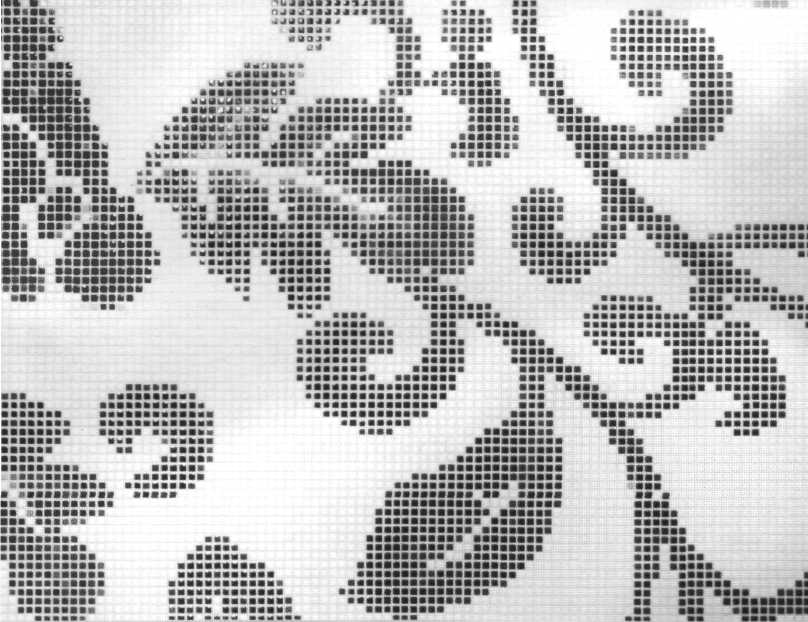 Харків - 2019Краївська І. А. Облік у бюджетних установах: Конспект лекцій для студентів усіх форм навчання спеціальності 071 Облік і оподаткування (6.050106 «Облік і аудит») .— Харків: ХНУМГ ім. О.М. Бекетова, 2019.— 100 с. Рецензент: Рекомендовано кафедрою фінансово-економічної безпеки, обліку і аудитупротокол №_ від _._.2019У виданні розглядаються основні питання теорії й методики ведення бухгалтерського обліку в бюджетних установах у відповідності до програми дисципліни “Облік у бюджетних установах”, яку включено до навчального плану підготовки фахівців спеціальності “Облік і оподаткування”.  І. А. Краївська, ХНУМГ ім. О.М. Бекетова, 2019МІНІСТЕРСТВО ОСВІТИ І НАУКИ УКРАЇНИ ХАРКІВСЬКИЙ НАЦІОНАЛЬНИЙ УНІВЕРСИТЕТ 
МІСЬКОГО ГОСПОДАРСТВА ІМЕНІ О.М. БЕКЕТОВАІ. А. КраївськаМетодичні вказівки до практичних занять з дисципліни «Облік у бюджетних установах» для студентів усіх форм навчання спеціальності 071 Облік і оподаткування (6.030509 «Облік і аудит»)Харків – 2019Краївська І. А. Облік у бюджетних установах: Методичні вказівки до практичних занять з дисципліни «Облік у бюджетних установах» для студентів усіх форм навчання спеціальності 071 Облік і оподаткування (6.050106 «Облік і аудит») .— Харків: ХНУМГ ім. О.М. Бекетова, 2019.— 60 с. Рецензент: Рекомендовано кафедрою фінансово-економічної безпеки, обліку і аудитупротокол №_ від _._.2019У виданні розглядаються основні питання теорії й методики ведення бухгалтерського обліку в бюджетних установах у відповідності до програми дисципліни “Облік у бюджетних установах”, яку включено до навчального плану підготовки фахівців спеціальності “Облік і оподаткування”.  І. А. Краївська, ХНУМГ ім. О.М. Бекетова, 2019МІНІСТЕРСТВО ОСВІТИ І НАУКИ УКРАЇНИ ХАРКІВСЬКИЙ НАЦІОНАЛЬНИЙ УНІВЕРСИТЕТ 
МІСЬКОГО ГОСПОДАРСТВА ІМЕНІ О.М. БЕКЕТОВАІ. А. КраївськаМетодичні вказівки та завдання до самостійного вивчення дисципліни «Облік у бюджетних установах» для студентів усіх форм навчання спеціальності 071 Облік і оподаткування (6.030509 «Облік і аудит»)Харків – 2019Краївська І. А. Облік у бюджетних установах: Методичні вказівки та завдання до самостійного вивчення дисципліни «Облік у бюджетних установах» для студентів усіх форм навчання спеціальності 071 Облік і оподаткування (6.050106 «Облік і аудит») .— Харків: ХНУМГ ім. О.М. Бекетова, 2019.— 60 с. Рецензент: Рекомендовано кафедрою фінансово-економічної безпеки, обліку і аудитупротокол №_ від _._.2019У виданні розглядаються основні питання теорії й методики ведення бухгалтерського обліку в бюджетних установах у відповідності до програми дисципліни “Облік у бюджетних установах”, яку включено до навчального плану підготовки фахівців спеціальності “Облік і оподаткування”.  І. А. Краївська, ХНУМГ ім. О.М. Бекетова, 2019